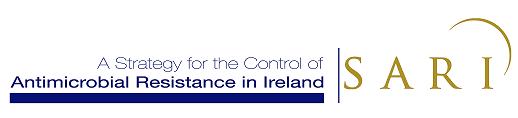 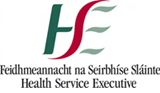 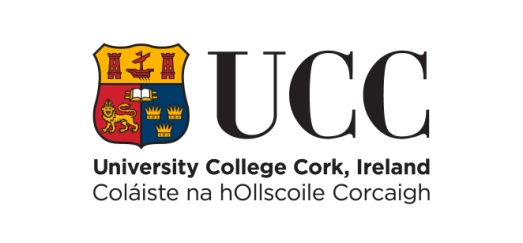 Infection Prevention and Control A Foundation Course2014	Date of course:	Thursday 4th and Friday 5th September 2014             Venue:    		Western Gateway Building, Western Rd., University College Cork.APPLICATION FORM           Please complete the form using BLOCK writing or typing.Please email / post your application form to the following:Yvonne Dargan / yvonne.dargan@ucc.ie , Department of Epidemiology and Public Health, Floor 4, Western Gateway Building, University College Cork, CorkAdditional queries can be addressed by contacting Yvonne at: (021) 4205501 – 9am – 1pm (Mon – Fri).Should an applicant be unable to attend please inform us of same as soon as possible by Email or by phone.Name:Address:1.1.1.1.2.2.2.2.3.3.3.3.4.4.4.4.Contact Number:Home:Home:Home:Home:Contact Number:Mobile:Mobile:Mobile:Mobile:E-mail AddressEmployer:Employer:Employer:Employer:HSEPrivate Category of Healthcare Worker:Category of Healthcare Worker:Category of Healthcare Worker:Category of Healthcare Worker:Nurse:      Nurse:      Nurse:      CNM: CNM: CNM: Allied Health Professional: Allied Health Professional: Allied Health Professional: Other:                        Other:                        Other:                        